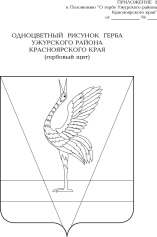 АДМИНИСТРАЦИЯ УЖУРСКОГО РАЙОНАКРАСНОЯРСКОГО КРАЯПОСТАНОВЛЕНИЕ00.03.2022                                                г. Ужур                                                   № 000О внесении изменений в постановление администрации Ужурского района от 25.01.2019 № 38 «Об утверждении административного регламента предоставления муниципальной услуги «Выдача разрешения на ввод объекта в эксплуатацию»          Руководствуясь постановлением администрации Ужурского района от 31.05.2016 № 320 «Об утверждении Порядка разработки и утверждения административных регламентов предоставления муниципальных услуг», статьей 55 Градостроительного  Кодекса,   ПОСТАНОВЛЯЮ:                                                                           1. Внести в Приложение к постановлению администрации Ужурского района от 25.01.2019 № 38 «Об утверждении административного регламента предоставления муниципальной услуги «Выдача разрешения на ввод объекта в эксплуатацию»  (далее-Приложение) следующие изменения: 1.1. Пункт 2.3 Приложения читать в следующей редакции:«2.3 Срок предоставления услуги составляет 5 рабочих дней со дня поступления заявления о выдаче разрешения на ввод объекта в эксплуатацию.Срок предоставления муниципальной услуги выдача уведомления о соответствии (несоответствии) построенных или реконструированных объекта индивидуального жилищного строительства или садового дома требованиям законодательства о градостроительной деятельности не более чем 7 рабочих  дней со дня поступления заявления.В случае представления заявителем документов, через многофункциональный центр срок принятия решения исчисляется со дня передачи многофункциональным центром таких документов в орган, осуществляющий согласование.В случае, если после выдачи разрешения на ввод объекта капитального строительства в эксплуатацию в связи с приостановлением осуществления государственного кадастрового учета и (или) государственной регистрации прав (отказом в осуществлении государственного кадастрового учета и (или) государственной регистрации прав) для устранения причин такого приостановления (отказа) был подготовлен технический план объекта капитального строительства, содержание которого требует внесения изменений в выданное разрешение на ввод объекта капитального строительства в эксплуатацию, застройщик вправе обратиться в орган или организацию, принявшие решение о выдаче разрешения на ввод объекта капитального строительства в эксплуатацию, с заявлением о внесении изменений в данное разрешение.Обязательным приложением, к указанному в части 5.1 статьи 55 Градостроительного кодекса Российской Федерации (далее- ГрК РФ), заявлению является технический план объекта капитального строительства. Застройщик также представляет иные документы, предусмотренные частью 3 статьи 55 ГрК РФ, если в такие документы внесены изменения в связи с подготовкой технического плана объекта капитального строительства в соответствии с частью 5.1 статьи 55 ГрК РФ.В срок не более чем пять рабочих дней со дня получения заявления застройщика о внесении изменений в разрешение на ввод объекта капитального строительства в эксплуатацию федеральный орган исполнительной власти, орган исполнительной власти субъекта Российской Федерации, орган местного самоуправления, Государственная корпорация по атомной энергии "Росатом" или Государственная корпорация по космической деятельности "Роскосмос", выдавшие разрешение на ввод объекта капитального строительства в эксплуатацию, принимает решение о внесении изменений в разрешение на ввод объекта капитального строительства в эксплуатацию или об отказе во внесении изменений в данное разрешение с указанием причин отказа».1.2. Часть 7 подпункта 2.5.1 пункта 2.5 Приложения читать в следующей редакции:«7) акт о подключении (технологическом присоединении) построенного, реконструированного объекта капитального строительства к сетям инженерно-технического обеспечения (в случае, если такое подключение (технологическое присоединение) этого объекта предусмотрено проектной документацией)».1.3. Абзацы 1,2 пункта 2.7 Приложения читать в следующей редакции:        «2.7. Основания для отказа в приеме документов отсутствуют.Основания для отказа в выдаче разрешения на ввод объекта в эксплуатацию, во внесении изменений в разрешение на ввод объекта капитального строительства в эксплуатацию:»2. Постановление вступает в силу  в день, следующий за днем его официального опубликования в специальном выпуске районной газеты «Сибирский хлебороб».Глава района                                                                                              К.Н. Зарецкий